Class: Second					                                                                 Date: 20th April 2020     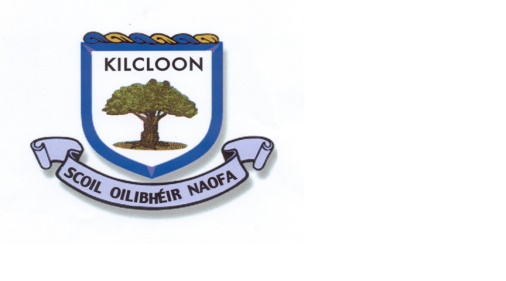 Theme for this week : Food Teachers work email: mrohora1@gmail.comKeeping ActiveLiteracy (English & Gaeilge)SESEArtsNumeracyJobs around the house/ Free play.Practice your favourite sport for 10 mins each day.Measure how far you can jump and how fast you can run 20 metres and try beat that each day.Write a list of all the stories you know that have a type of food in the title.Make up 5 questions to ask someone who owns a chocolate factory.Write a story about a magical food (Like the magic beans from Jack and the Beanstalk)Write down a recipe for your favourite meal/food.Design your own Siopa as Gaelige. (Template provided)Pick 5 countries from around the world and find out about their national food. Write a short piece about it.Make a list of 10 types of healthy and 10 types of unhealthy foods. Write a little about why a food is healthy or unhealthy.Pick an item of food from your house, put in front of you and then draw or paint it.Draw a plate of food for your favourite meal.Complete adding/subtracting healthy food sheetSolve shopping maths problemPlant some seedsHelp water plants around the garden.Learn to cook a new meal.Tell someone at home a new fact you have learned each day.Help out with tasks at home.Oral Language Opportunities: Talk about everybody at homes favourite food.Make a video of you giving instructions for cooking your favourite meal- Just like a celebrity chef!Oral Language Opportunities: Talk about everybody at homes favourite food.Make a video of you giving instructions for cooking your favourite meal- Just like a celebrity chef!Oral Language Opportunities: Talk about everybody at homes favourite food.Make a video of you giving instructions for cooking your favourite meal- Just like a celebrity chef!Oral Language Opportunities: Talk about everybody at homes favourite food.Make a video of you giving instructions for cooking your favourite meal- Just like a celebrity chef!Oral Language Opportunities: Talk about everybody at homes favourite food.Make a video of you giving instructions for cooking your favourite meal- Just like a celebrity chef!Extra Resources: Siopa template, maths healthy food sheet, maths problem sheet.Extra Resources: Siopa template, maths healthy food sheet, maths problem sheet.Extra Resources: Siopa template, maths healthy food sheet, maths problem sheet.Extra Resources: Siopa template, maths healthy food sheet, maths problem sheet.Extra Resources: Siopa template, maths healthy food sheet, maths problem sheet.